Rozvrh ZÚ v šk. roku 2018/2019Baby English – Ing. Támová, začne od novembraDeňČasNázov ZÚMiestoVedúciPONDELOK14:15 – 14:45 Preschool English CHMŠ ChmelinecZbínováPONDELOK14:30 – 15:00Preschool English MMŠ MládežníckaPaedDr. Strýčková A.PONDELOK15,25 – 16,25Balet detiZrkadlovka CVČBc. Denešová K.PONDELOK15,25 – 16,25Gymnastika 1Športová m.Belásová A.PONDELOK15:30 – 17:00LeonardoAteliérMgr. Jendrolová K.PONDELOK15:30 – 16:30Gitara deti - pokročilí – 1.skSlovenská i.PaedDr. Strýčková A.PONDELOK16,00 – 17:30Nelly Kadetky pom – pom 1ZŠ MládežníckaMgr. Bučková Ľ., Kutejová N.PONDELOK16:30 – 17:30Gitara dospelí – pokročilí – 2.skSlovenská I.PaedDr. Strýčková A.PONDELOK16:30 – 17:30FSk. Šúpolienka 1ZrkadlovkaMgr. Pojezdalová M.PONDELOK16:30 – 17:30Nelly deti 2Športová m.Belásová A.PONDELOK19:00 – 20:00JumpingZrkadlovkaBc. Belianská M.UTOROK14:15 – 15:00Preschool English SZŠ s MŠ SlovanskáBc. Kováčová Z.UTOROK14:30 – 15:00Preschool English NMŠ NosicePaedDr. Strýčková A.UTOROK14:30 – 15:00Preschool English P2MŠ Požiarna 1292Ing. Támová G.UTOROK15:00 – 16:30ŠachSlovenská i.RNDr. Motúzová UTOROK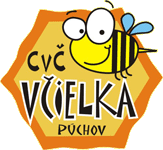 Pupil´s EnglishU KrtkaIng. TámováUTOROK15:00 – 16:00Kondičné cvičeniaŠportová m.Denešová DarinaUTOROK15:15 – 16:00Nellynky 2ZrkadlovkaMgr. Bučková, Bc. Denešová K.UTOROK15:30 – 16:30Pastelkáči 1AteliérIllyová D.UTOROK15:30 – 17:00Nelly kadetky pom – pom 3ZŠ KomenskéhoPijaková M., Staňová N.UTOROK16:00 – 18:00Nelly junior pom – pom 1ZŠ GorazdovaBc. Rosinová, VozárikováUTOROK16:00 – 17:30Nelly kadetky pom – pom 2ZŠ MládežníckaBc. BelianskáUTOROK16:00 – 18:00AutomodeláriN. NosiceJUDr. KumičákUTOROK16:15 – 17:00 Nellynky 3ZrkadlovkaMgr. Bučková KvaššayováUTOROK16:15 – 17:00Nellynky 4Športová m.Brozáková T.UTOROK16:30 – 17:30Gitara - začiatočníciSlovenská i.PaedDr. Strýčková A.UTOROK16:30 – 18:00Leteckí modeláriU KrtkaRečičár M.UTOROK17:15 – 18:15Nelly deti 3ZrkadlovkaMgr. KuchtováUTOROK17:15 – 18:15Gymnastika 2Športová m.Brozáková T.UTOROK15:00 – 16:30Veľký treskU KrtkaIng. HalásováUTOROK19:00 – 20:00Step aerobicZrkadlovkaPaedDr. StrýčkováSTREDA09,00 – 12,00MC DrobecCVČBc. Denešová K.STREDA14:15 – 14:45 Preschool English CHMŠ ChmelinecZbínováSTREDA14:30 – 15:00Preschool English M 2.skMŠ MládežníckaPaedDr. Strýčková A.STREDA14:30 – 15:00Preschool English AMŠ 1. májaIng. TámováSTREDA14:30 – 15:30Gymnastika 3Športová m.Brozáková T.STREDA15:00 – 16:30Výroba šperkovU KrtkaZemančíková M.STREDA15:30 – 16:30Pastelkáči 2AteliérIllyová D.STREDA15:30 – 16:30Nellynky 1ZrkadlovkaMgr. Bučková KvaššayováSTREDA15:30 – 16:30Gymnastika 4Športová m.Drábová N.STREDA15:30 – 17:00RybárskyHrnčiarska d.Šedý M.STREDA16:30 – 17:30Mažoretky kadet baton 2ZrkadlovkaBrozáková T.STREDA16:30 – 18:00AstronomickýŽupný domRečičár M.STREDA17:00 – 18:30Mažoretky kadet baton 1Športová m.Mgr. Brozáková A.STREDA17:00 – 19:00Kurz šitiaSlovenská i.OndrušováSTREDA17:30 – 18:30Mažoretky deti baton ZrkadlovkaBrozáková T.STREDA18:45 – 20:00Nelly LadiesZrkadlovkaBrozáková T.STREDA19:00 – 20:00JumpingŠportová m.Mgr. KuchtováŠTVRTOK14:00 – 16:00HniezdočkoSlovenská i.Mgr. JendrolováŠTVRTOKPreschool English DMŠ Dol. KočkovceMgr. Kupčov I.ŠTVRTOK14:15 – 15:00Preschool English P1MŠ Požiarna 1291Bc. KováčováŠTVRTOK15:30 – 16:30Pastelkáči 3AteliérIllyová D.ŠTVRTOK15:30 – 17:00ZvončekHrnčiarska d.Bc. KováčováŠTVRTOK15:30 – 16:30Nelly kadet pom – pom 4ZrkadlovkaMgr. Brozáková A.ŠTVRTOK15:30 – 16:30FSk. Šúpolienka 2Športová m.Mgr. PojezdalováŠTVRTOK15:30 – 17:00Nelly junior pom-pom 2ZŠ Komenského Vozáriková V., Kutejová N.ŠTVRTOK15:30 – 17:00Nelly deti 1ZŠ GorazdovaMgr. Bučková, Brozáková T.ŠTVRTOK16:00 – 18:00AutomodeláriN. NosiceJUDr. KumičákŠTVRTOK16:35 – 17:35FSk. Šúpolienka 3ZrkadlovkaMgr. PojezdalováŠTVRTOK16:35 – 17:35Gymnastika 5Športová m.Mgr. Brozáková A.ŠTVRTOK17:00 – 18:30Mažoretky baton juniorZŠ GorazdovaStaňová N., Pijaková M.ŠTVRTOK17:40 – 18:40Gymnastika 6Športová m.Mgr. Brozáková A.ŠTVRTOK18:30 – 19:30SCP Športová m.Dis. Art. MatúšováPIATOK13:30 – 14:45Včelársky – I. stupeňCSS ChmelinecMgr. KováčováPIATOK14:45 – 16:15Včelársky – II. stupeňCSS ChmelinecMgr. KováčováPIATOK15:30 – 17:00HrnčekHrnčiarska d.Danihlíková E.PIATOK15:30 – 17:30Nelly senior pom – pom 1ZŠ GorazdovaBc. Rosinová A.PIATOK17:30 – 19:30Nelly J, S, K miniform. pomZŠ GorazdovaMgr. Bučková, Bc. RosinováPIATOK18:00 – 19:00Step aerobicZrkadlovkaPaedDr. StrýčkováPIATOK19:00 – 20:00JumpingZrkadlovkaMgr. KuchtováSOBOTA8:00 – 14:00AutopretekáriN. NosiceBc. Supek